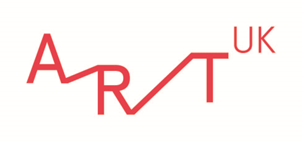 Welcome to the nation’s artEquality, Diversity and Inclusion Monitoring Art UK is committed to Equality, Diversity and Inclusion throughout our organisation and we want to meet the aims and commitments set out in our EDI Action Plan and Equal Opportunities policy. This includes not discriminating under the Equality Act 2010, and building an accurate picture of the make-up of the staff and volunteer team in encouraging equality, diversity and inclusion.In order to achieve these aims we have a policy of monitoring the composition of staff and volunteers. As part of this monitoring process we ask for your co-operation in completing the questions in this section. We wish to give you the following assurances: The information provided will not form the basis of any part of selectionAll information in the EDI form will be regarded as confidentialThis monitoring information will only be used for statisticsGender	Male  	Female 	Non-binary 		Prefer not to say  If you prefer to use your own term, please specify here:Are you married or in a civil partnership?	Yes 	No  	Prefer not to say Age		16-24		25-29		30-34	 	35-39		40-44	    	45-49		50-54		55-59		60-64		65+	     	Prefer not to say   What is your ethnicity?Ethnic origin is not about nationality, place of birth or citizenship. It is about the group to which you perceive you belong. These categories are based on the Census 2011 categories and recommended by the Commission for Racial Equality. Please tick the appropriate box:WhiteBritish   	English  	Romany Gypsy or Irish Traveller 	Irish 		Northern Irish  	Scottish  	Welsh 	Prefer not to say  	Any other white background, please write in:  Mixed/multiple ethnic groupsWhite and Asian 		White and Black African 	White and Black Caribbean 	White and Chinese  		Prefer not to say 	Any other mixed background, please write in:    Asian/Asian BritishAsian/Asian British 		Bangladeshi   		Chinese  	Indian   	Pakistani  	Prefer not to say    		Any other Asian background, please write in:  		Black/African/Caribbean/Black BritishBlack African  		Black Caribbean  		Prefer not to say     Any other Black/African/Caribbean background, please write in:   Other ethnic groupArab	 	Prefer not to say     	Any other ethnic group, please write in:   		Do you consider yourself to have a disability or health condition (physical or mental)?   Yes 		No 		Prefer not to say What is the effect or impact of your disability or health condition on your ability to give your best in the workplace? Please write in here:Please note that the information in this form is for monitoring purposes only. If you believe you need a ‘reasonable adjustment’, then please discuss this with your manager, or the manager running the recruitment process if you are an applicant. What is your sexual orientation?Heterosexual 	Gay 		Lesbian  	Bisexual  	Prefer not to say       If you prefer to use your own term, please specify here: What is your religion or belief?Buddhist 		Christian 	Hindu 	Jewish 	Muslim 	Sikh  		No religion or belief 		Prefer not to say   	If other religion or belief, please write in: Do you have caring responsibilities? If yes, please tick all that applyNone 	Primary carer of a child/children (under 18)   	Primary carer of older person Primary carer of a disabled child/children      	Primary carer of disabled adult (18 and over)  	Secondary carer (another person carries out the main caring role) 	Prefer not to say 		